Stațiunea: Sf. Gheorghe - Delta DunăriiGreen Village Resort 4*Tarife Early Booking 2022Rezervă-ți locul din timp și bucură-te de reduceri de până la 25%, până cel târziu pe 14.01.2022.Reducerile “Early Booking” se aplică tuturor pachetelor compuse din servicii de cazare și masă, în limita locurilor disponibile:
• 25% discount pentru rezervările efectuate și achitate integral până pe 14.01.2022, excepție făcând rezervările din perioada 06 - 15.08.2022;
• 20% discount pentru rezervările efectuate și achitate integral până pe 28.02.2022, excepție făcând rezervările din perioada 06 - 15.08.2022.Minim de servicii:
• Reducerile “Early Booking” se aplică tuturor rezervărilor efectuate pentru perioadele 01.04 - 30.06.2022 si 01.09 - 31.12.2022, formate din cazare si mic dejun;
• Reducerile “Early Booking” se aplică tuturor rezervărilor efectuate pentru perioada 01.07 - 31.08.2022, formate din cazare și demipensiune (mic dejun și cină).

Minim de sejur:
Reducerile “Early Booking” se aplică rezervărilor efectuate pentru camerele de tip standard sau apartamente, astfel:*
• în perioada 01.07 - 31.08.2022, sejur de minimum 5 nopți;
• în perioadele 10 - 30.06.2022 și 01 - 10.09.2022, sejur de minimum 4 nopți;
• în perioadele 29.04 - 09.06.2022 și 11 - 30.09.2022, sejur de minimum 3 nopți;
• în perioadele 01.04 - 28.04.2022 și 01.10 - 31.12.2022, sejur de minimum 2 nopți;
*Camerele de tip Superior și Premium, precum și Apartamentul cu 2 dormitoare (Vila 7) nu sunt incluse în campania de reduceri timpurii.

Plata:
Pentru rezervările efectuate pe website-ul www.greeenvillage.ro, plata se efectuează integral, la momentul rezervării.
Pentru rezervările efectuate prin email, telefon sau formular online, plata se efectuează în două etape:
• 50% avans din valoarea totală a rezervării în termen de 48 de ore de la confirmarea acesteia;
• 50% până cel târziu 14.01.2022 pentru rezervările cu reducere de 25%, respectiv 28.02.2022 pentru rezervările cu reducere de 20%.

Modificări/Anulări:
Rezervările confirmate în perioada campaniei Early Booking nu sunt rambursabile, excepție făcând anulările efectuate în termenele corespunzătoare campaniei de Early Booking.
Pentru situațiile în care turistul solicită micșorarea perioadei de ședere în Resort, suma achitată inițial nu se returnează și nu se compensează cu alte servicii.

Note:
• Reducerile “Early Booking” se aplică doar rezervărilor care respectă toate condițiile acestei campanii. Green Village 4* Resort își rezervă dreptul de a modifica termenii și condițiile acestei campanii, fără o notificare în prealabil;
• Reducerile “Early Booking” nu se cumulează cu alte oferte, vouchere sau promoții de pe website-ul www.greenvillage.ro .
• Reducerile “Early Booking” nu se aplică rezervărilor efectuate pentru perioada festivalului de film “ANONIMUL” (06-15.08.2022) și în perioadele sărbătorilor legale, menționate mai jos:
- Paște Ortodox: 22 - 25.04.2022;
- 1 Mai: 29.04 - 01.05.2022;
- 1 Iunie: 30.05 - 02.06.2022;
- Rusalii: 10 - 13.06.2022;
- Crăciun: 23 - 26.12.2022;
- Revelion: 29.12.2022 - 02.01.2023.Capacitatea de cazare pe tip de cameră:
• Camere Standard zona Egreta (adults only): 2 adulți;
• Camera Standard zona Pelican & Lebăda: 2 adulți + 1 copil (0 - 11.99 ani) sau 3 adulți;
• Camera Standard zona Stârcul Alb: 2 adulți + 1 copil (0 - 11.99 ani);
• Apartament cu 1 dormitor: 2 adulți + 2 copii (0 - 11.99 ani) sau 3 adulți + 1 copil (0 - 11.99 ani);
• Camerele și apartamentele sunt dotate cu paturi matrimoniale sau twin, cu sistem de unire și uniformizare a saltelelor.SEZONALITATE REGIM MASĂ DUBLĂ STANDARDEGRETA, STÂRCUL ALB ȘI PELICANULpreț/noapte/cameră/2 adulțiAPARTAMENTIN BUNGALOW PELICANUL, STÂRCUL ALBpreț/noapte/cameră/2 adulți1 Iulie - 10 Septembrie 2022DemipensiuneDuminică - Joi:188€Vineri - Sâmbătă:188€Duminică - Joi:203€Vineri - Sâmbătă:203€1 Iulie - 10 Septembrie 2022Mic dejunDuminică - Joi:140€Vineri - Sâmbătă:140€Duminică - Joi:155€Vineri - Sâmbătă:155€10-30 Iunie 2022
11-30 Septembrie 2022DemipensiuneDuminică - Joi:178€Vineri - Sâmbătă:188€Duminică - Joi:193€Vineri - Sâmbătă:203€10-30 Iunie 2022
11-30 Septembrie 2022Mic dejunDuminică - Joi:130€Vineri - Sâmbătă:140€Duminică - Joi:145€Vineri - Sâmbătă:155€29 Aprilie-9 Iunie 2022
1-31 Octombrie 2022DemipensiuneDuminică - Joi:147€Vineri - Sâmbătă:157€Duminică - Joi:162€Vineri - Sâmbătă:172€29 Aprilie-9 Iunie 2022
1-31 Octombrie 2022Mic dejunDuminică - Joi:99€Vineri - Sâmbătă:109€Duminică - Joi:114€Vineri - Sâmbătă:124€1-28 Aprile 2022
1 Noiembrie-31 Decembrie 2022DemipensiuneDuminică - Joi:133€Vineri - Sâmbătă:143€Duminică - Joi:148€Vineri - Sâmbătă:158€1-28 Aprile 2022
1 Noiembrie-31 Decembrie 2022Mic dejunDuminică - Joi:85€Vineri - Sâmbătă:95€Duminică - Joi:100€Vineri - Sâmbătă:110€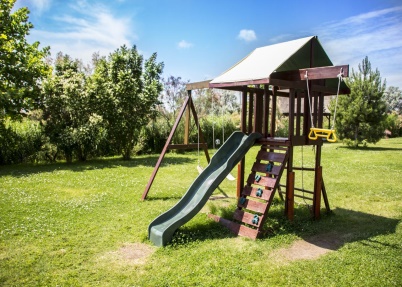 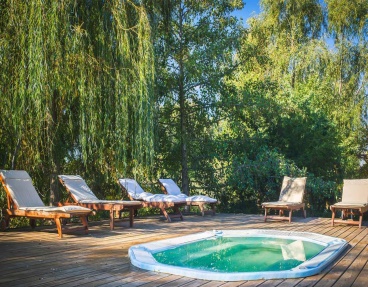 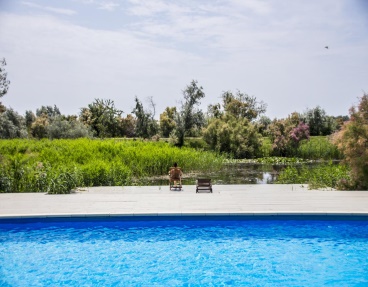 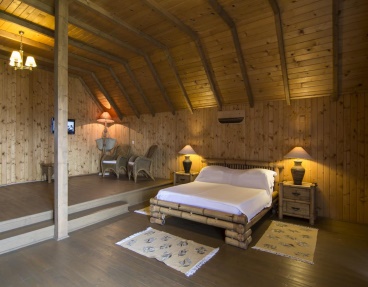 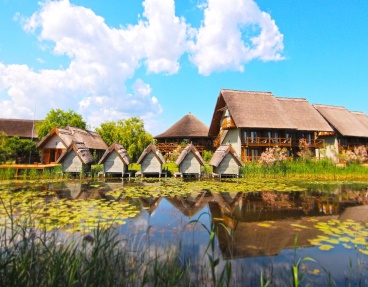 